Спортивное развлечение в средней группе«Будем родине служить...»Цель: создание условий для реализации двигательной активности детей в соревновательной деятельности совместно с родителями.
Задачи: 
- закрепление и совершенствование умений детей выполнять основные виды движений по словесному указанию, без предварительного показа, в соревновательной деятельности;
- формирование умений детей действовать одной командой, выполнять действия сообща, стремиться к общему результату команды;
- побуждать родителей принимать участие в командных соревнованиях, поддерживать соревновательный дух детей на протяжении мероприятия, принимать активное участие, быть примером для детей.Оборудование и материалы:
Макет воинских погон – для определения победителей в конкурсах, кубики и шарики, повязку на глаза, колокольчики, конверты, кегли (около 10 шт.), мешочки с песком, обручи – 2 шт., российский флаг, колпачок.Ход мероприятия:Вед. Сегодня мы собрались, чтобы отметить День Защитника Отечества. Защитники российской армии стоят на страже мира. И многие из вас, ребята, хотят быть похожими на них.Вед. Каким же должен быть защитник? (ответы детей)Вед. Совершенно верно. Конечно, защитник должен быть сильным, смелым. А для этого он должен каждое утро делать зарядку. Давайте и мы с вами сделаем небольшую зарядку:Ровно встали, подтянулись.Руками к солнцу потянулись.Руки в стороны, вперед.Делай вправо поворот,Делай влево поворот.Приседаем и встаем,Руками пол мы достаем.И на месте мы шагаем,Ноги выше поднимаемДети, стой! Раз – два!Вот и кончилась игра.Дорогие наши мальчики «Примите наши поздравления!»Наши юные мужчины,Мы поздравить вас спешим.Пожелать хотим здоровья,Дружбы крепкой, много сил.И хотя вы сорванцы,В целом всё же молодцы!Подрастете вы и скороВсем нам станете опорой.«Эстафета с флагом» (дети поочередно добегают до конуса, обегают его, возвращаются к команде и передают флаг команды следующему участнику)Конкурс «Попади в танк». (Два участника должны попасть мешочком в танк.)- Как вы думаете, что еще необходимо бойцу чтобы быть сильным, выносливым, быстрым?(ответы детей)- Конечно. И сейчас мы проверим вашу силу, в следующем конкурсе.Конкурс «Перевези раненых» (Капитан команды по очереди, в обруче, перевозит раненых) Наши мальчики очень хотят быть сильными и отважными как папы. Они скоро вырастут и пойдут служить в армию. Давайте проверим, готовы ли они обходить препятствия, встречающиеся на пути и проведем следующее  соревнование.Конкурс  «Минное поле»  (по залу расставлены кубики: по сигналу дети по очереди собирают кубики в корзинки). Чья команда больше соберет кубиков.Ведущий: Молодцы, ребята! Вот и закончились наши соревнования, наступила самая торжественная минута нашего праздника – награждение.Дети, для награждения за капитаном шагом марш!Ведущий: Мы награждаем вас почетными медалями за вашу ловкость, меткость и смекалку (вручение медалей участникам утренника), а также вкусными подарками.Ведущий: Поздравляю вас с праздником – с Днем защитника Отечества. Пусть небо над Россией и над всем миром всегда будет голубым и чистым!Дети под праздничный марш обходят круг почета, затем выходят из зала.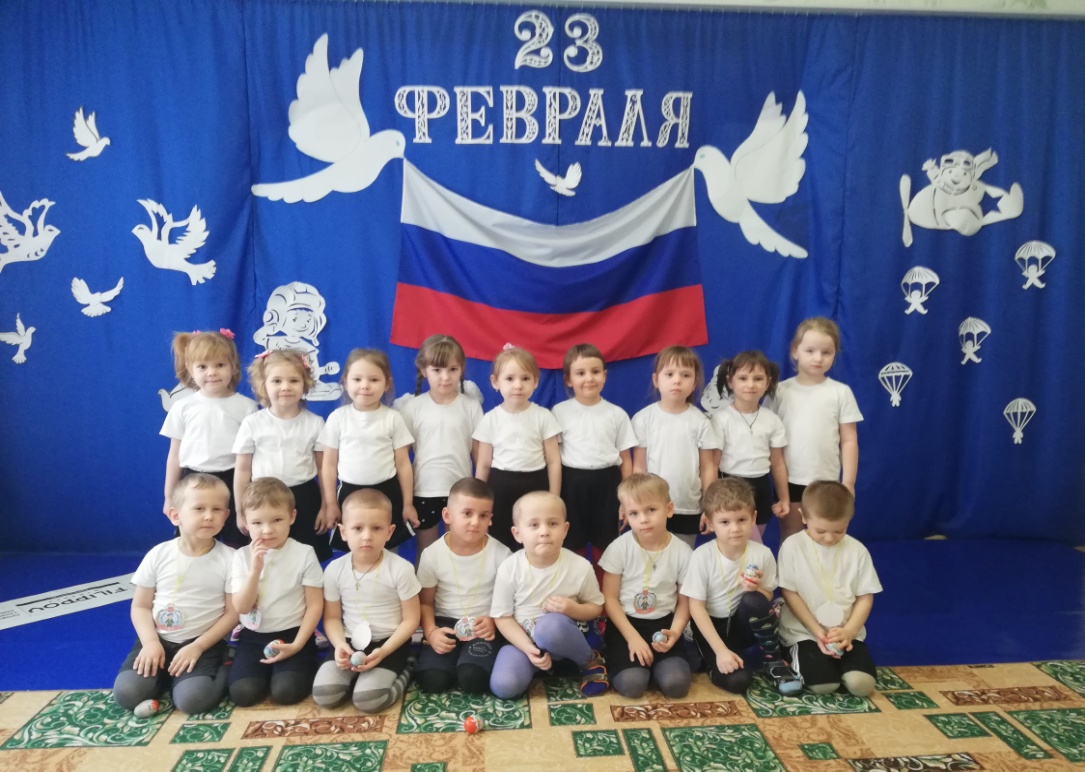 